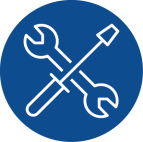 Action Plan TemplateUtilize the action plan template below to define your action steps. SMART GoalSMART GoalSMART GoalSMART GoalSMART GoalSMART GoalSMART GoalVision StatementVision StatementVision StatementVision StatementVision StatementVision StatementVision StatementRelated DataRelated DataRelated DataRelated DataRelated DataRelated DataRelated DataAction Step(Samples of action steps below)TimeframePrimary Person(s) ResponsibleIndividuals InvolvedDefined Output(s)Defined Outcome(s)Resources NeededStrategically select and train mentor teachers and place candidatesAlign coursework so that is matches clinical experiences and district languageDevelop a regular district/preparation program partner meeting schedule with objectives for meetings (aligned with the vision, goals, and action plan)Facilitate joint observation calibration training (with EPP and district partners) using the online calibration training tool (with a focus on CAP elements)